Montréal, 20 mars 2024Objet : dépôt de candidature pour le Pré-CRTChères collègues, Chers collègues,Je vous demande de m’accorder votre confiance pour vous représenter à nouveau au Pré-CRT.Dès mes débuts au Collège comme professeure de philosophie, en 2013, ma volonté de participer à la défense du bien commun et d’apporter ma contribution à notre communauté a guidé mes choix d’implication. Que ce soit à travers ma participation à des comités syndicaux (CCMM, comité précarité, bureau syndical et Pré-CRT), à des comités départementaux et interdépartementaux (tables programmes, comité des plans de cours, comité de sélection, etc.) ou encore à des comités institutionnels (PIRAC, CÉR, Comité d’évaluation des projets d’aide à la réussite, etc.), j’ai toujours mis un point d’honneur à défendre au mieux les intérêts de mes pairs. Grâce à ces différentes expériences, j’ai développé des  compétences qui sont, je le crois, utiles pour réaliser ce mandat. Mon esprit critique, mon respect des autres, mon sens de la justice, mon plaisir de travailler en équipe, ma capacité d’analyse et de synthèse peuvent contribuer à défendre nos intérêts. Du  moins, c’est en ce sens que j’orienterai tous mes efforts si vous m’élisez à nouveau.Cette année, encore, j’ai pu approfondir mes connaissances des dossiers traités en CRT et Pré-CRT. Je pense être en mesure d’offrir, à nouveau, un apport positif à cette équipe. Ainsi, c’est nourri de l’objectif de protéger les intérêts de tous et toutes que je souhaite poursuivre mon implication au pré- CRT.Solidairement,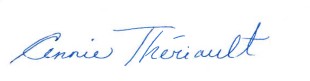 Annie Thériault